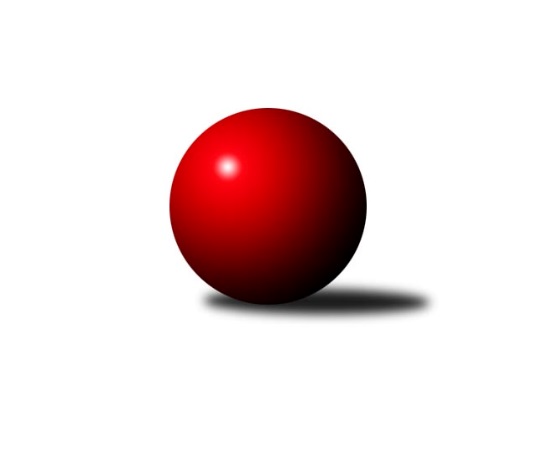 Č.16Ročník 2019/2020	5.3.2020Nejlepšího výkonu v tomto kole: 2466 dosáhlo družstvo: KK Hilton Sezimák DOP Tábor 2019/2020Výsledky 16. kolaSouhrnný přehled výsledků:KK Hilton Sezimák D	- KK Hilton Sezimák C	5:3	2466:2450	5.0:7.0	4.3.KK Lokomotiva Tábor D	- TJ Spartak Soběslav B	5:3	2238:2211	5.0:7.0	5.3.TJ Sokol Chýnov B	- KK Lokomotiva Tábor C	2:5	1810:1840	4.0:5.0	5.3.Tabulka družstev:	1.	KK Hilton Sezimák D	14	10	1	3	71.0 : 41.0 	96.0 : 72.0 	 2334	21	2.	KK Lokomotiva Tábor C	13	10	0	3	74.0 : 30.0 	102.0 : 54.0 	 2385	20	3.	KK Hilton Sezimák C	14	7	1	6	52.5 : 59.5 	79.0 : 89.0 	 2316	15	4.	TJ Sokol Chýnov B	13	6	2	5	56.0 : 48.0 	77.5 : 78.5 	 2328	14	5.	TJ Sokol Chotoviny D	13	4	1	8	44.0 : 60.0 	75.0 : 81.0 	 2261	9	6.	TJ Spartak Soběslav B	13	3	2	8	42.0 : 62.0 	64.5 : 91.5 	 2222	8	7.	KK Lokomotiva Tábor D	14	3	1	10	36.5 : 75.5 	70.0 : 98.0 	 2167	7Podrobné výsledky kola:	 KK Hilton Sezimák D	2466	5:3	2450	KK Hilton Sezimák C	Šárka Vanišová	 	 199 	 178 		377 	 0:2 	 385 	 	205 	 180		Václav Gabriel	Oldřich Tománek	 	 192 	 207 		399 	 1:1 	 379 	 	201 	 178		Zdeněk Pech	David Štiller	 	 188 	 208 		396 	 2:0 	 342 	 	158 	 184		Ctibor Cabadaj	Michal Hajný	 	 234 	 231 		465 	 1:1 	 446 	 	237 	 209		Jiří Vitha	Jiří Uhlíř	 	 217 	 205 		422 	 1:1 	 431 	 	238 	 193		Stanislav Ťoupal	Jakub Vaniš	 	 208 	 199 		407 	 0:2 	 467 	 	220 	 247		Jarmil Kylarrozhodčí: Nejlepší výkon utkání: 467 - Jarmil Kylar	 KK Lokomotiva Tábor D	2238	5:3	2211	TJ Spartak Soběslav B	Pavla Krejčová	 	 137 	 162 		299 	 0:2 	 368 	 	158 	 210		Martina Votrubová	Václav Cízler	 	 186 	 196 		382 	 0:2 	 413 	 	214 	 199		Jana Křivanová	Irena Dlouhá	 	 201 	 194 		395 	 2:0 	 339 	 	158 	 181		Miroslav Hlásek	Monika Havránková	 	 188 	 213 		401 	 1:1 	 382 	 	189 	 193		Josef Schleiss	Radim Mareš	 	 223 	 212 		435 	 2:0 	 332 	 	165 	 167		Pavel Reichel	Pavlína Fürbacherová	 	 173 	 153 		326 	 0:2 	 377 	 	186 	 191		Vladimír Křivanrozhodčí: Nejlepší výkon utkání: 435 - Radim Mareš	 TJ Sokol Chýnov B	1810	2:5	1840	KK Lokomotiva Tábor C	Vlastimil Novák	 	 219 	 184 		403 	 0:2 	 448 	 	232 	 216		Ondřej Novák	Petr Kovanda	 	 190 	 202 		392 	 2:0 	 364 	 	181 	 183		Martin Hlaváč	Eliška Černá	 	 211 	 198 		409 	 1:1 	 414 	 	219 	 195		Šárka Aujezdská	Karel Trpák	 	 202 	 200 		402 	 0:2 	 436 	 	211 	 225		Zdeněk Samec	Jiří Šalát	 	 204 	 0 		204 	 1:0 	 178 	 	178 	 0		Zdeněk Vítrozhodčí: Nejlepší výkon utkání: 448 - Ondřej NovákPořadí jednotlivců:	jméno hráče	družstvo	celkem	plné	dorážka	chyby	poměr kuž.	Maximum	1.	Šárka Aujezdská 	KK Lokomotiva Tábor C	446.25	299.1	147.2	4.9	4/5	(485)	2.	Zdeněk Samec 	KK Lokomotiva Tábor C	442.44	310.9	131.5	5.0	4/5	(453)	3.	Ondřej Novák 	KK Lokomotiva Tábor C	432.43	300.2	132.3	8.1	4/5	(476)	4.	Jakub Vaniš 	KK Hilton Sezimák D	430.63	291.9	138.7	4.2	4/5	(468)	5.	Radim Mareš 	KK Lokomotiva Tábor D	428.57	299.5	129.1	5.8	5/5	(479)	6.	Martin Hlaváč 	KK Lokomotiva Tábor C	424.13	293.6	130.6	7.3	4/5	(474)	7.	Stanislav Ťoupal 	KK Hilton Sezimák C	420.04	282.5	137.6	7.0	5/5	(473)	8.	Jiří Vitha 	KK Hilton Sezimák C	410.93	282.4	128.5	7.5	4/5	(471)	9.	Vendula Burdová 	TJ Sokol Chýnov B	406.93	288.7	118.3	8.8	5/5	(442)	10.	Jarmil Kylar 	KK Hilton Sezimák C	404.36	279.9	124.5	9.6	5/5	(467)	11.	Martina Křemenová 	TJ Sokol Chotoviny D	397.20	269.5	127.8	8.5	5/5	(455)	12.	Jiří Šalát 	TJ Sokol Chýnov B	396.19	274.6	121.5	8.9	5/5	(437)	13.	Jaroslava Nohejlová 	TJ Sokol Chotoviny D	395.57	279.3	116.3	11.3	5/5	(460)	14.	Miloš Filip 	TJ Sokol Chotoviny D	390.87	276.6	114.2	10.0	5/5	(436)	15.	Karel Trpák 	TJ Sokol Chýnov B	388.97	257.6	131.3	9.5	5/5	(429)	16.	Michal Navara 	TJ Sokol Chýnov B	388.81	281.0	107.8	13.5	4/5	(448)	17.	Monika Havránková 	KK Lokomotiva Tábor D	388.75	278.3	110.5	9.9	4/5	(428)	18.	Vlastimil Novák 	TJ Sokol Chýnov B	388.37	272.3	116.1	11.3	5/5	(424)	19.	Josef Macháček 	KK Lokomotiva Tábor C	388.20	277.9	110.3	10.0	5/5	(461)	20.	David Štiller 	KK Hilton Sezimák D	388.15	282.1	106.1	10.5	4/5	(440)	21.	Anna Okapalová 	KK Hilton Sezimák D	383.65	278.6	105.1	13.4	4/5	(430)	22.	Ladislav Maroušek 	KK Hilton Sezimák C	383.15	268.5	114.7	12.3	4/5	(421)	23.	Jaroslav Zoun 	KK Lokomotiva Tábor C	382.75	272.9	109.9	13.2	4/5	(413)	24.	Eliška Černá 	TJ Sokol Chýnov B	381.63	267.3	114.4	9.6	4/5	(409)	25.	Jan Krákora 	KK Hilton Sezimák D	380.25	271.2	109.1	11.3	4/5	(427)	26.	Miroslav Kovač 	KK Hilton Sezimák C	374.12	269.1	105.0	12.2	5/5	(423)	27.	Jana Picková 	TJ Spartak Soběslav B	369.55	273.5	96.1	14.4	5/5	(421)	28.	Josef Schleiss 	TJ Spartak Soběslav B	369.08	260.7	108.4	12.2	5/5	(414)	29.	Miroslav Hlásek 	TJ Spartak Soběslav B	368.77	270.1	98.6	13.9	5/5	(397)	30.	Ladislav Šmejkal 	TJ Sokol Chotoviny D	363.33	269.1	94.3	13.5	5/5	(412)	31.	Pavel Reichel 	TJ Spartak Soběslav B	362.29	264.7	97.6	14.9	4/5	(414)	32.	Irena Dlouhá 	KK Lokomotiva Tábor D	359.68	258.0	101.7	10.7	5/5	(405)	33.	Šárka Vanišová 	KK Hilton Sezimák D	355.00	261.9	93.1	16.5	4/5	(377)	34.	Eva Havránková 	KK Lokomotiva Tábor D	352.25	256.3	96.0	15.8	4/5	(377)	35.	Václav Gabriel 	KK Hilton Sezimák C	350.80	252.0	98.9	16.2	4/5	(390)	36.	Jiří Ludvík 	KK Hilton Sezimák C	349.72	253.9	95.9	19.3	4/5	(403)	37.	Zdeněk Vít 	KK Lokomotiva Tábor C	340.21	240.1	100.1	12.7	4/5	(432)	38.	Pavlína Fürbacherová 	KK Lokomotiva Tábor D	336.96	252.4	84.6	17.7	4/5	(368)	39.	Pavla Krejčová 	KK Lokomotiva Tábor D	320.87	232.2	88.7	19.9	5/5	(351)		Klára Šmejkalová 	TJ Sokol Chotoviny D	446.33	307.2	139.2	5.2	3/5	(466)		Jiří Uhlíř 	KK Hilton Sezimák D	439.67	302.3	137.3	6.8	2/5	(494)		Martin Jinda 	KK Lokomotiva Tábor C	423.20	293.7	129.5	8.7	3/5	(458)		Michal Hajný 	KK Hilton Sezimák D	420.13	300.9	119.2	7.3	3/5	(465)		Oldřich Tománek 	KK Hilton Sezimák D	418.00	290.5	127.5	6.5	1/5	(427)		Marie Binderová 	KK Lokomotiva Tábor D	414.75	285.8	129.0	6.3	2/5	(444)		Oldřich Tománek 	KK Hilton Sezimák D	410.33	284.5	125.8	7.5	3/5	(434)		Miroslav Vacko 	TJ Sokol Chotoviny D	408.75	291.0	117.8	11.8	1/5	(447)		Jiří Válek 	KK Hilton Sezimák D	395.50	276.3	119.3	8.5	3/5	(423)		Petr Otradovec 	TJ Sokol Chotoviny D	393.00	267.0	126.0	7.0	1/5	(393)		Jan Uhlíř 	KK Hilton Sezimák D	392.88	273.3	119.6	9.8	2/5	(457)		Ctibor Cabadaj 	KK Hilton Sezimák C	391.25	280.8	110.5	13.0	2/5	(416)		Zdeněk Ondřej 	KK Lokomotiva Tábor C	390.58	276.1	114.5	10.6	3/5	(412)		Jana Křivanová 	TJ Spartak Soběslav B	388.67	276.8	111.9	10.6	3/5	(413)		Barbora Švarcová 	KK Hilton Sezimák D	386.67	281.0	105.7	11.7	3/5	(411)		Václav Cízler 	KK Lokomotiva Tábor D	384.80	281.2	103.6	14.0	2/5	(399)		Lucie Lišková 	TJ Sokol Chotoviny D	380.33	276.3	104.0	12.7	3/5	(402)		Tomáš Kazda 	TJ Spartak Soběslav B	379.87	268.5	111.3	13.7	3/5	(393)		Vladimír Křivan 	TJ Spartak Soběslav B	374.02	257.9	116.1	13.6	3/5	(401)		Zdeněk Pech 	KK Hilton Sezimák C	371.75	256.8	115.0	17.8	2/5	(388)		Jakub Smetana 	TJ Sokol Chotoviny D	371.50	256.0	115.5	9.0	1/5	(401)		Josef Poula 	TJ Sokol Chotoviny D	369.67	264.7	105.0	13.7	1/5	(389)		Martina Votrubová 	TJ Spartak Soběslav B	368.00	248.0	120.0	10.0	1/5	(368)		Petr Tuček 	TJ Spartak Soběslav B	367.00	263.5	103.5	14.3	3/5	(377)		Hana Prokešová 	TJ Spartak Soběslav B	366.50	256.8	109.7	11.7	3/5	(416)		Petr Kovanda 	TJ Sokol Chýnov B	366.17	267.3	98.8	14.5	3/5	(392)		Tomáš Hes 	TJ Sokol Chýnov B	364.40	260.5	103.9	12.3	3/5	(423)		Natálie Lojdová 	KK Lokomotiva Tábor D	352.00	264.0	88.0	13.0	1/5	(352)		Marie Pilařová 	TJ Sokol Chotoviny D	349.00	247.5	101.5	10.0	2/5	(378)		Petr Děd 	TJ Sokol Chotoviny D	345.33	258.0	87.3	20.0	3/5	(358)		Jiří Doležal 	KK Hilton Sezimák D	338.58	243.5	95.1	13.2	3/5	(404)		Šárka Vondráčková 	KK Hilton Sezimák D	334.00	236.0	98.0	19.0	1/5	(334)		Radek Moc 	TJ Spartak Soběslav B	316.67	238.3	78.3	18.8	2/5	(346)		Martina Sedláčková 	KK Lokomotiva Tábor D	300.00	225.3	74.7	20.1	3/5	(334)		Karolína Roubková 	TJ Sokol Chýnov B	290.00	211.0	79.0	24.0	1/5	(290)		Jaroslav Volek 	KK Lokomotiva Tábor C	260.00	191.0	69.0	24.0	1/5	(260)		Stanislava Škivrová 	KK Lokomotiva Tábor D	259.00	201.0	58.0	31.0	1/5	(259)Sportovně technické informace:Starty náhradníků:registrační číslo	jméno a příjmení 	datum startu 	družstvo	číslo startu26008	Pavlína Fürbacherová	05.03.2020	KK Lokomotiva Tábor D	4x24750	Šárka Vanišová	04.03.2020	KK Hilton Sezimák D	4x
Hráči dopsaní na soupisku:registrační číslo	jméno a příjmení 	datum startu 	družstvo	26135	Miroslav Hlásek	05.03.2020	TJ Spartak Soběslav B	Program dalšího kola:17. kolo10.3.2020	út	16:15	TJ Spartak Soběslav B - TJ Sokol Chotoviny D	11.3.2020	st	16:00	KK Hilton Sezimák C - TJ Sokol Chýnov B	12.3.2020	čt	16:00	KK Lokomotiva Tábor C - KK Hilton Sezimák D	Nejlepší šestka kola - absolutněNejlepší šestka kola - absolutněNejlepší šestka kola - absolutněNejlepší šestka kola - absolutněNejlepší šestka kola - dle průměru kuželenNejlepší šestka kola - dle průměru kuželenNejlepší šestka kola - dle průměru kuželenNejlepší šestka kola - dle průměru kuželenNejlepší šestka kola - dle průměru kuželenPočetJménoNázev týmuVýkonPočetJménoNázev týmuPrůměr (%)Výkon2xJarmil KylarSezimák C46710xOndřej NovákLok. Tábor C119.584483xMichal HajnýSezimák D4655xZdeněk SamecLok. Tábor C116.3843610xOndřej NovákLok. Tábor C4483xJarmil KylarSezimák C114.834679xJiří VithaSezimák C4463xMichal HajnýSezimák D114.344656xZdeněk SamecLok. Tábor C4368xRadim MarešTábor110.914358xRadim MarešTábor4356xŠárka AujezdskáLok. Tábor C110.51414